July 30th Township Election SeminarSponsored by the Clerks Division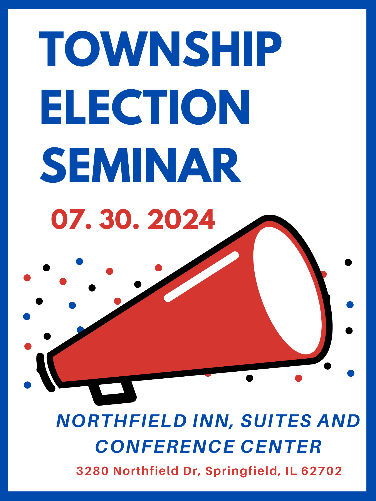 Northfield Inn, Suites & Conference Center3280 Northfield drive, Springfield, IL 62702Agenda8:30 AM		Registration9:00 AM		Opening Remarks, Chris Kain TOI President9:15 AM		Welcome, Jerry B. Crabtree TOI Executive Director9:30 AM		Welcome, Katy Dolan Baumer Township Clerks Division President9:45 AM		Overview of Program and Materials, Brad Ruppert Director of Member Services10:00 AM	Local Elected Officials and Consolidation Election 2025, Illinois State Board of Elections11:30 AM	Lunch12:15 PM		Township Legal Discussion of Election Procedures, Ross Secler OMFM Law Firm2:00 PM		AdjournCounty 		Township		 Address					 City 	State 	Zip	 Names & Email of those who will attend (please print clearly):Supervisor:	 Township Clerk:	  Highway Comm.:	  Assessor:		 Trustee:		 Trustee:		 Trustee:		 Trustee:		 Collector:			 Other/title:  			Registration is $50 per person or $400/township for up to nine attendees. On-site registration is $75 per person. No refunds will be given once TOI has confirmed attendance numbers with venue.*Please make checks payable to the Township Officials of Illinois; mail to 3217 Northfield Drive., Springfield, IL 62702. Forms may also be emailed to kayla@toi.org. If you are paying by credit card, only Visa and MasterCard are accepted:Name, as it appears on card:  			 Credit Card Number 	Exp.:		 